Props, State и событияЦель работыПознакомить с коллекциями значений, которые ассоциированы с компонентом. Эти значения позволяют создавать динамические компоненты, которые не зависят от жестко закодированных статических данных, а также учитывать состояние определенное внутри компонента и доступно только из компонента.Задания для выполненияВыведите свои ФИО, возраст в одной переменной с помощью props.В конструкторе созданного класса установите объект state. Создайте кнопку, которая будет менять состояние при нажатии с помощью компонента React. При определении конструктора компонента в нем должен вызываться конструктор базового класса, в который передается объект props.Реализуйте интернет магазин согласно ТЗ:- верстка должна быть одного из видов: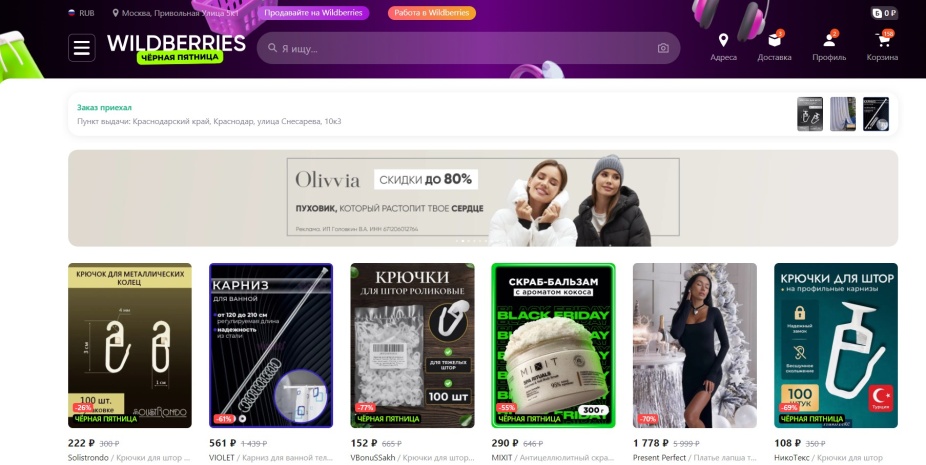 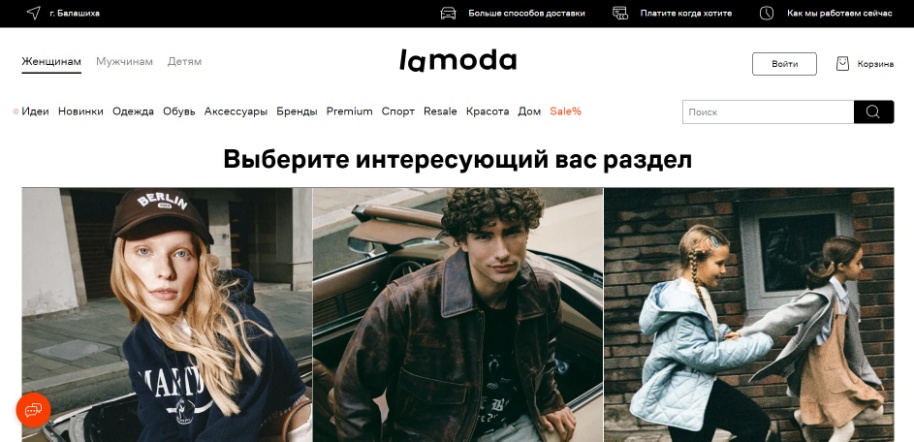 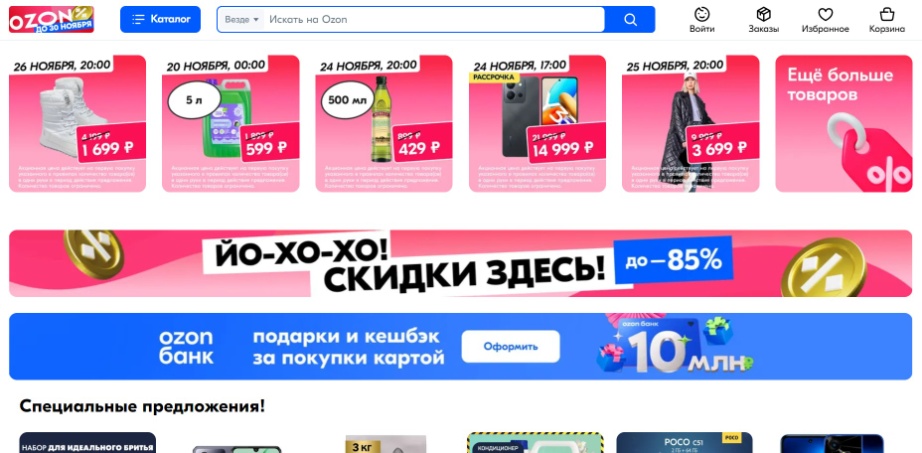 - в магазине должно быть несколько страниц (Главная, Товар, Корзина)-на странице о товаре реализовать функцию – «Развернуть параметры» или «Все характеристики» с дополнительным появлением других характеристик товара: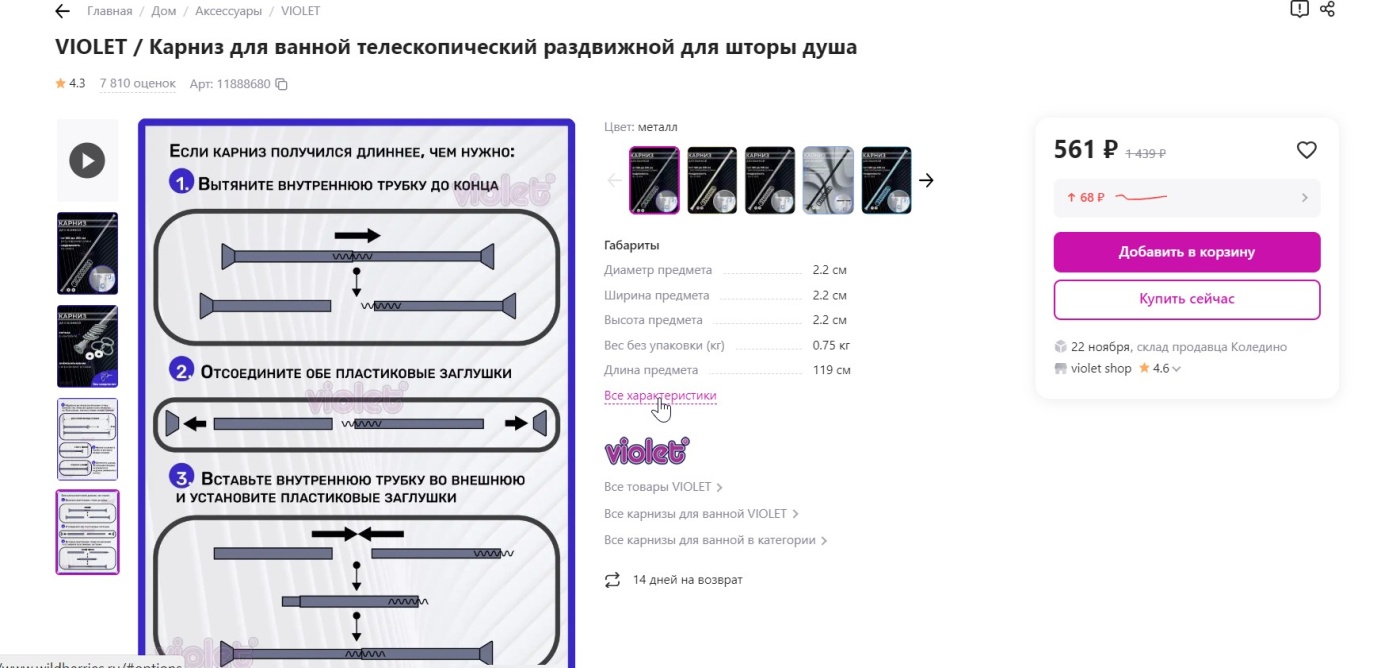 - при нажатии на «Добавить в корзину» осуществляется переход в корзину, где можно увеличить количество товаров: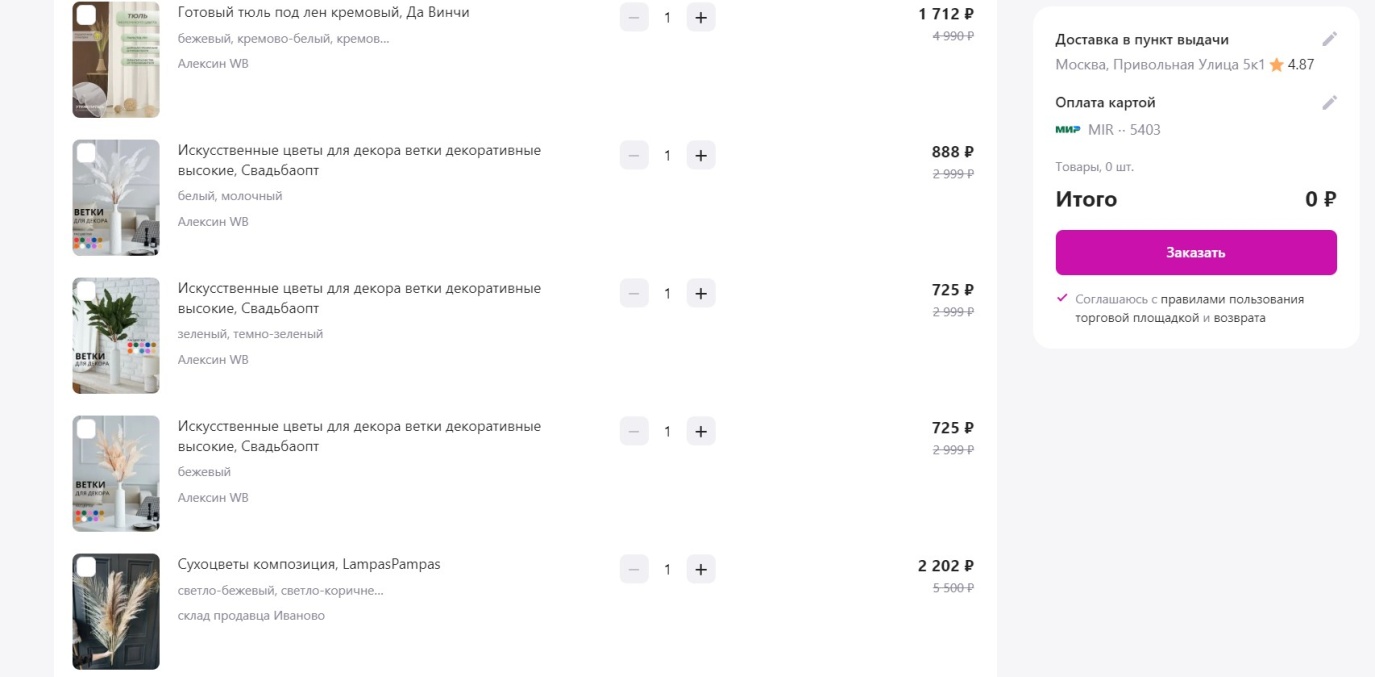 - при реализации структуры React-приложения применить все полученные знания (данные в отдельном массиве, работа с реквизитами, реализация наследников, вложенности)- добавить что-то свое (фильтрацию, css анимацию, слайдеры или что-то другое)Загрузить созданную страницу на GitHub в репозиторий Student, используя формат в названии Фамилия (латинскими буквами)_6.Методические указанияДля использования props можно воспользоваться синтаксисом на выбор:Функциональный подходfunction Hello(props) {  return <div>            <p>Имя: {props.name}</p>            <p>Возраст: {props.age}</p>    </div>;}Использование классов ES6class Hello extends React.Component {  render() {    return <div>            <p>Имя: {this.props.name}</p>            <p>Возраст: {this.props.age}</p>    </div>;  }}C использованием стрелочной функции:const Hello = (props) => {    const {name, age} = props;    return(<div>            <p>Имя: {name}</p>            <p>Возраст: {age}</p>           </div>);}А в конце использовать:ReactDOM.render(              <Hello name="Алевтина" age="33" />,              document.getElementById("app")          )Для обновления состояния вызывается функция setState():this.setState({welcome: "Привет React"});Вначале необходимо задать стиль для состояний:button{            width: 100px;            height:30px;            border-radius: 4px;            margin:50px;        }        .on{            color:#666;            background-color: #ccc;        }        .off{            color:#888;            background-color: white;        }А затем создать сам компонент изменяющий состояния:        class ClickButton extends React.Component {           constructor(props) {               super(props);               this.state = {class: "off", label: "Нажми"};               this.press = this.press.bind(this);           }           press(){               let className = (this.state.class==="off")?"on":"off";               this.setState({class: className});           }           render() {               return <button onClick={this.press} className={this.state.class}>{this.state.label}</button>;           }       }       ReactDOM.render(           <ClickButton />,           document.getElementById("app")       )И вызвать его в html-документе.Чтобы организовать многостраничность в React можно воспользоваться компонентом Rout: https://stackoverflow.com/questions/48898423/i-want-to-redirect-my-reactjs-page-to-regular-html-pageИли сделать App ссылающуюся на html-страницы с помощью гиперссылок. Чтобы реакт их увидел, они должны быть на хостинге, для этого можно воспользоваться Git. Использование git как хостинга: <a href="https://<user.name>.github.io/<repo.name>/about.html" title="About Me">About Me</a>Например, https://al-shatalova.github.io/Lab-4/about.htmlКонтрольные вопросыВ чем отличие Props от State?В чем разница между обработкой событий в React и элементов DOM с помощью обычного JavaScriptПолезные ссылкиhttps://react.dev/learn/render-and-commithttps://react.dev/learn/responding-to-eventshttps://react.dev/learn/state-as-a-snapshot